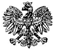 Zgierz, dn. 16.08.2023 r. ZP.272.12.2023.AB/4INFORMACJA O KWOCIE PRZEZNACZONEJ NA SFINANSOWANIE ZAMÓWIENIANa podstawie art. 222 ust. 4 ustawy z dnia 11 września 2019 r. – Prawo zamówień publicznych 
(tj. Dz. U. z 2022 r., poz. 1710 ze zm. - zwanej dalej Ustawą) Powiat Zgierski reprezentowany przez Zarząd Powiatu Zgierskiego (zwany dalej Zamawiającym) informuje, że na sfinansowanie zamówienia publicznego prowadzonego w trybie podstawowym na podstawie art. 275 pkt. 2 Ustawy, pn.:„Remont drogi powiatowej Nr 5109 E relacji Modlna - Leśmierz”, nr rej. ZP.272.12.2023, zabezpieczył w uchwale budżetowej Powiatu Zgierskiego na rok 2023, środki finansowe w łącznej wysokości 400 000,00 zł brutto.Zarząd Powiatu Zgierskiego ___________________________________________________(podpis Kierownika Zamawiającego lub osoby upoważnionej)          ZARZĄD  POWIATU  ZGIERSKIEGO                     95-100 Zgierz, ul. Sadowa 6a                    Tel. (42) 288 81 00,  fax (42) 719 08 16                     zarzad@powiat.zgierz.pl, www.powiat.zgierz.pl